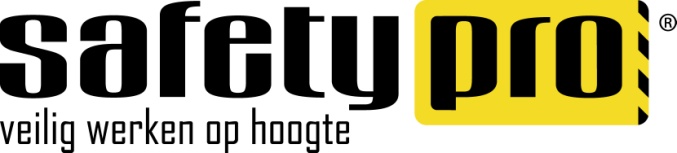 Invulformulier SafetyPro t.b.v. keuring PBM- ValbeveiligingU dient dit document in te vullen, uit te printen, te ondertekenen en toe te voegen aan de zending die u aan ons retourneert.Wij streven er naar om uw keuring binnen 5 werkdagen na ontvangst retour te sturen. Keuring van valblokken en vangwagens kunnen, afhankelijk van type en merk, soms wat langer duren. Neem contact met ons op bij vragen en verzoeken omtrent de doorlooptijd van keuringen. Materialen dienen redelijkerwijs schoon te worden aangeboden.               Handtekening voor akkoord Keuringstarieven & Algemene voorwaarden:------------------		-------------------		-------------------Handtekening		Naam			 Datum		   

Verzendadres:SafetyPro Afd. Keuringen  Denariusstraat 25  4903 RC OosterhoutContactgegevens BedrijfsnaamStraat + nr	 Postcode	 Plaats	 Contactpersoon	Telefoonnummer	E-mail		Retouradres indien afwijkendBedrijfsnaamContactpersoon	Straat + nr	 Postcode	 Plaats 		